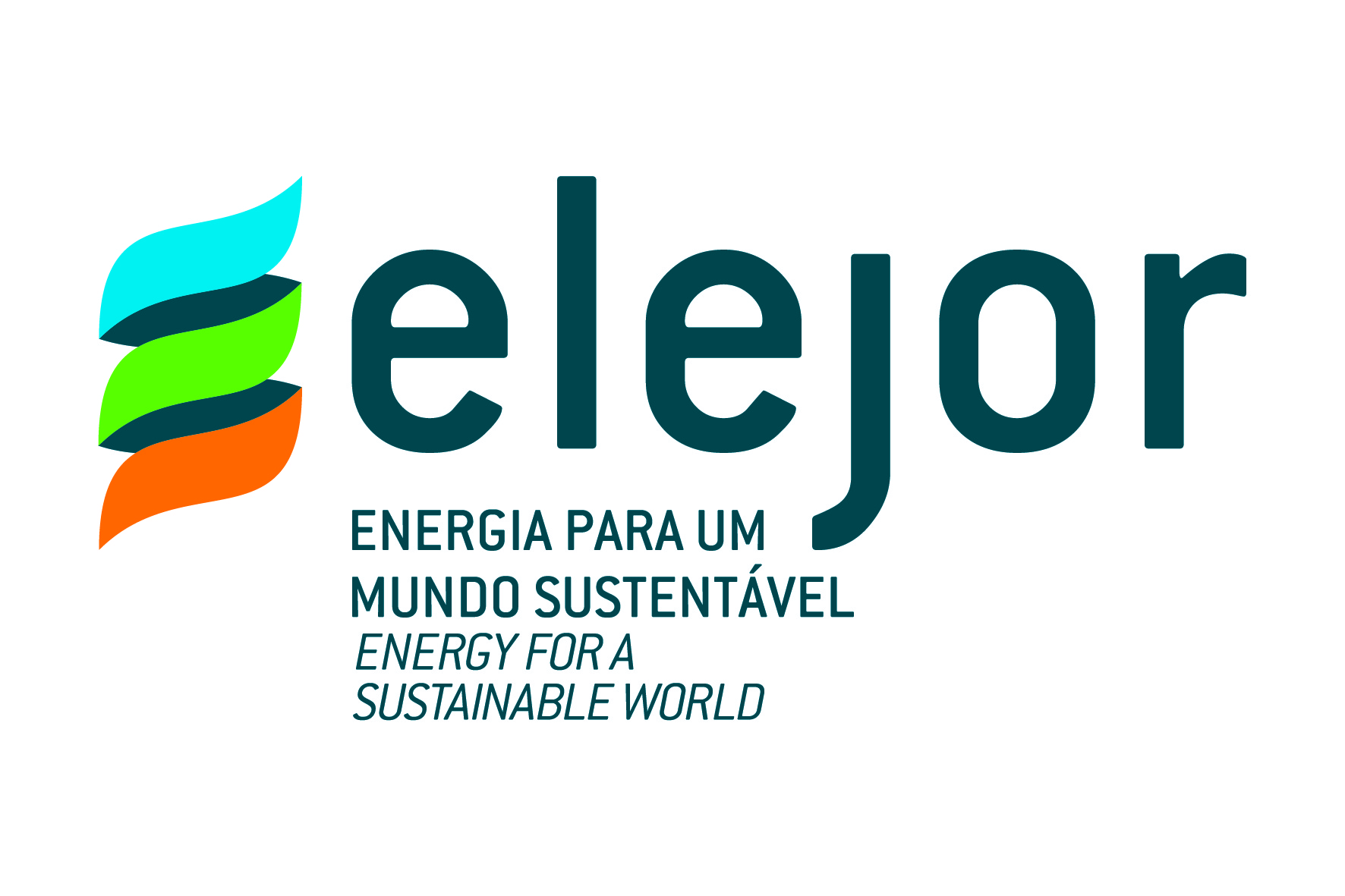 ANEXO I – CARACTERÍSTICAS DO PRODUTO E PROPOSTA DE PREÇODADOS DE CONTATO PARA FATURAMENTOPERÍODO DE SUPRIMENTOPERÍODO CONTRATUAL ENERGIA CONTRATADAPROPOSTA DE PREÇO [R$/MWh] (PLD +ou – SPREAD)PERÍODO DE SUPRIMENTO01 de janeiro de 2019 a 31 de janeiro de 2019.3,00 MW médios (sem fracionamento)XX,XXVENDEDOR :ELEJOR - Centrais Elétricas do Rio Jordão S.A.COMPRADOR:XXXXXXXXXPERÍODO DE FORNECIMENTO:01/01/2019 a 31/01/2019PONTO DE ENTREGA :Centro de gravidade do SUBMERCADO SULENERGIA/FONTE:ConvencionalFLEXIBILIDADE:Não HáMODULAÇÃO :Não HáSAZONALIZAÇÃONão HáÍNDICE DE REAJUSTE:Não HáDATA DE REFERÊNCIA DE AJUSTE:Não HáDATA DO PAGAMENTO :6º dia útil do mês subsequente ao mês de suprimentoGARANTIAS:Ajuste no CliqCCEE contra pagamentoVALOR TOTAL DO CONTRATO [R$]XX,XXXVENDEDORAELEJOR – Centrais Elétricas do Rio Jordão S.A.COMPRADORARazão Social XXXXXA/C Fernando /Franciani Nome XXXXXfernando@elejor.com.br; comercializacao@elejor.com.br  E-mail XXXXXR. José de Alencar , 2021- Juvevê. 80.040-070 - Curitiba – PR Endereço (CEP e Cidade) XXXXX(41) 3123-0000 – 3123-0009Telefone XXXXX